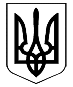 ВЕЛИКОДИМЕРСЬКА СЕЛИЩНА РАДАБРОВАРСЬКОГО РАЙОНУ КИЇВСЬКОЇ ОБЛАСТІР І Ш Е Н Н ЯПро затвердження технічної документаціїіз землеустрою щодо встановлення (відновлення)меж земельної ділянки в натурі (на місцевості)в с. Рудня, вул. Шевченка        Розглянувши виготовлену ФОП Бондаренко К.В. технічну документацію із землеустрою щодо встановлення (відновлення) меж земельної ділянки в натурі (на місцевості) цільове призначення: 18.00 для обслуговування дитячого майданчику в с. Рудня, вул. Шевченка, Броварського району Київської області керуючись ст. 26, ч. 1 ст. 59  Закону України «Про місцеве самоврядування в Україні», Законом України «Про державний земельний кадастр»,  ст. ст. 12, 118 ЗКУ, враховуючи позитивні висновки та рекомендації постійної депутатської комісії з питань земельних відносин та охорони навколишнього природного середовища, селищна радаВ И Р І Ш И Л А:Затвердити виготовлену ФОП Бондаренко К.В. технічну документацію із землеустрою щодо встановлення (відновлення) меж земельної ділянки в натурі (на місцевості) цільове призначення: 18.00 для обслуговування дитячого майданчику площею 0,1112 га, в с. Рудня, вул. Шевченка, Броварського району Київської області.Прийняти Великодимерській селищній раді у комунальну власність земельну ділянку цільове призначення: 18.00 для обслуговування дитячого майданчику площею 0,1112 га, в с. Рудня, вул. Шевченка.Встановити, що  даній земельній ділянці присвоєно кадастровийномер 3221287601:01:009:0042.Землевпорядній службі внести відповідні зміні до земельно-кадастровоїдокументації.Селищний голова                                                           Анатолій БОЧКАРЬОВ смт Велика Димерка03 грудня 2020 року№ 48 ІІ-VIIІ                    